      المملكة العربية السعودية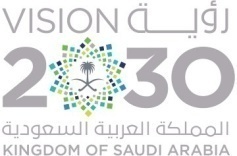 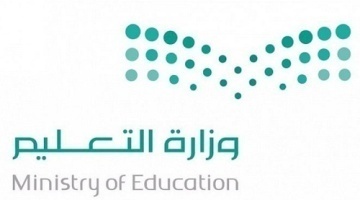         وزارة التعليم    الثانوية .........................     المادة : تربية مهنية                                                          الموضوع :    اجتياز المقابلة الشخصية                                                                                                                                                                       ( وحدة العلوم الإدارية )    الفصل :                                                                           مكان التنفيذ :   الفصل      - غرفة المصادر                                           تهيئة (  قصة - حدث واقعي -  عرض صور - عرض فيلم تعليمي - طرح مشكلة - مشهد تمثيلي -  أخرى....................... )                                    معلمة المادة :                                                            قائدة المدرسة : اليومالأحدالاثنينالثلاثاءالأربعاءالخميسالتاريخالأهداف السلوكية الإجرائيةالأهداف السلوكية الإجرائيةالمحتوىالمحتوىاستراتيجيات التدريس الحديثةاستراتيجيات التدريس الحديثةطرق وأساليب التدريسطرق وأساليب التدريسالوسائل والتقنيات المستخدمةالوسائل والتقنيات المستخدمةالمهارات المكتسبةالمهارات المكتسبةالتقويم1- أن تعرف المتعلمة المقابلة الشخصية.2-أن تميز المتعلمة بين المقابلة الشخصية والمحادثة.3- أن تعدد المتعلمة  ثلاثة من  أنواع المقابلات الشخصيةأن تستنبط المتعلمة مايجب مراعاته قبل وأثناء وبعد المقابلة.نشاط صفحة 842 – أن تذكر  المتعلمة إثنان من المهارات التي تساهم في اجتياز المقابلة الشخصية بنجاح. 1- أن تعرف المتعلمة المقابلة الشخصية.2-أن تميز المتعلمة بين المقابلة الشخصية والمحادثة.3- أن تعدد المتعلمة  ثلاثة من  أنواع المقابلات الشخصيةأن تستنبط المتعلمة مايجب مراعاته قبل وأثناء وبعد المقابلة.نشاط صفحة 842 – أن تذكر  المتعلمة إثنان من المهارات التي تساهم في اجتياز المقابلة الشخصية بنجاح. المقابلة الشخصية عبارة عن مناقشة وحوار بين شخصين لتحقيق هدف .المقابلة الشخصية:يكون لها هدف محدد ويعد لها مسبقا.المحادثة: جلسة مفتوحة بين أحد الافراد المتقدمين لوظيفة ما مع مسؤول.أنواع المقابلات:المقابلة الانتقائية- المقابلة الفردية المقابلة الجماعية – لجنة المقابلة الشخصية- المقابلة الشخصية عبر الهاتف.ما يجب على المتقدم مراعاته قبل المقابلة وأثناء المقابلة وبعد المقابلة.اهم المهارات التي تساهم في اجتياز المقابلة الشخصية بنجاح:الحوار – المناقشة -التفكير -الاتصال.المقابلة الشخصية عبارة عن مناقشة وحوار بين شخصين لتحقيق هدف .المقابلة الشخصية:يكون لها هدف محدد ويعد لها مسبقا.المحادثة: جلسة مفتوحة بين أحد الافراد المتقدمين لوظيفة ما مع مسؤول.أنواع المقابلات:المقابلة الانتقائية- المقابلة الفردية المقابلة الجماعية – لجنة المقابلة الشخصية- المقابلة الشخصية عبر الهاتف.ما يجب على المتقدم مراعاته قبل المقابلة وأثناء المقابلة وبعد المقابلة.اهم المهارات التي تساهم في اجتياز المقابلة الشخصية بنجاح:الحوار – المناقشة -التفكير -الاتصال.التعلم التعاونيتمثيل الأدوارالخرائط الذهنيةالتعلم باللعبالتعلم النشطحل المشكلاتتعلم الأقرانالعصف الذهنيالتفكيرالناقدالتفكير الإبداعيالبحث والاستكشافخرائط المفاهيمأخرى...................................التعلم التعاونيتمثيل الأدوارالخرائط الذهنيةالتعلم باللعبالتعلم النشطحل المشكلاتتعلم الأقرانالعصف الذهنيالتفكيرالناقدالتفكير الإبداعيالبحث والاستكشافخرائط المفاهيمأخرى...................................حوار ومناقشةاستنتاجإلقائيةعرضاستقرائيةمحاضرةأخرى....................................................................................حوار ومناقشةاستنتاجإلقائيةعرضاستقرائيةمحاضرةأخرى....................................................................................كتاب الطالبكتاب النشاطجهاز العرضشفافياتجهاز تسجيلمجسماتعيناتفيلم تعليميلوحاتمراجعأخرى.................................................................................كتاب الطالبكتاب النشاطجهاز العرضشفافياتجهاز تسجيلمجسماتعيناتفيلم تعليميلوحاتمراجعأخرى.................................................................................*عمليات التعليم الأساسية: الملاحظةالتصنيفجمع المعلوماتالاستنتاجأخرى...........................* عمليات التفكير الإبداعي:المرونةالطلاقةالأصالةالخيالالعصف الذهني* التفكير الناقد:تحديد الأولوياتالاستدلالأخرى.........................*عمليات التعليم الأساسية: الملاحظةالتصنيفجمع المعلوماتالاستنتاجأخرى...........................* عمليات التفكير الإبداعي:المرونةالطلاقةالأصالةالخيالالعصف الذهني* التفكير الناقد:تحديد الأولوياتالاستدلالأخرى.........................عرفي المقابلة الشخصية؟ميزي بين المقابلة والمحادثة.عددي ثلاثة من  أنواع المقابلات الشخصية ؟ استنبطي مايجب مراعاته قبل وأثناء وبعد المقابلة.أذكري إثنان من المهارات التي تساهم في اجتياز المقابلة الشخصية بنجاح. الربط :القرآن الكريمالسنة النبويةالحياةالأحداث الجاريةأخرى.................القرآن الكريمالسنة النبويةالحياةالأحداث الجاريةأخرى.................أساليبالتقويم:أساليبالتقويم:الملاحظةاسئلة وأجوبةأداء عملياختباراتاخرى.............الملاحظةاسئلة وأجوبةأداء عملياختباراتاخرى.............أدواتالتقويم :أدواتالتقويم :ورقة عملبحوثسلالم التقديرتقاريراستباناتأخرى.................ورقة عملبحوثسلالم التقديرتقاريراستباناتأخرى.................الواجب المنزلي :